Звіт директора Харківського ліцею № 149 Харківської міської ради Харківської області перед громадськістю у 2022 році.Упродовж 2021/2022 навчального року робота Харківського ліцею № 149 була спрямована на реалізацію державної політики в галузі освіти, забезпечення виконання міської програми розвитку освіти. Діяльність ліцею базується на принципах демократизму, гуманізму, науковості, зв’язку з наукою в усіх сферах діяльності школи, використання і впровадження провідних наукових теорій навчання та виховання в педагогічну практику; розвивального характеру навчання та його індивідуалізації, стимулювання інтелектуальної діяльності; оволодіння інтелектуальними і духовими цінностями; взаємозв’язку розумового, морального, фізичного й естетичного виховання, поєднання загальнолюдських духовних цінностей із національною історією і культурою, історичним, культурним традиціям.Найважливіші цінності школи – дитина й педагог, здатний розвивати, захищати, оберігати індивідуальність дитини, утвердження самоцінності дитинства, спрямованість на творчу самореалізацію особистості, учень і вчитель – рівноправні суб’єкти освітнього процесу, саме школа — це духовна колиска народу, це єдина родина, яка плекає творчу особистість, спроможну спочатку самостійно вчитися, а потім самостійно працювати й жити.Місія полягає в забезпеченні необхідного рівня особистісної та соціальної компетентності випускника, здатного до життєтворчості, інноваційної діяльності, самореалізації в умовах ринкової економіки, мінливого соціального середовища; особистості, яка реалізовуватиме свої індивідуальні здібності, нахили, обдарування; її здатності до усвідомленого вибору сфер подальшої успішної власної життєтворчості людини, що зможе адаптуватися до нових життєвих умов, самостійно знаходитиме себе як повноцінну особистість.Візія полягає у створенні безпечного, комфортного освітнього середовища, де надання освітніх послуг відбувається у відповідності до можливостей кожної дитини, яке має забезпечити не тільки адекватні його потенціалу знання, уміння та навички, а й здатність до їх реалізації в житті для досягнення особистих цілей. Освітнє середовище ліцеюЗ метою  підвищення якості освіти на інноваційній основі шляхом реалізації стратегії безпечного і здорового освітнього середовища у 2021/2022 навчальному році планувалось підтримувати приміщення й територію ліцею у належному стані та  створювати безпечні та комфортні умов для навчання та праці. З цією метою підтримувався належний повітряно-тепловий режим, облаштовувалися осередки для відпочинку учасників освітнього процесу, підтримувалося оформлення приміщень ліцею відповідно до  навчальної, пізнавальної, мотивуючої та розвиваючої складовим. Були проведені ремонтні роботи на другому та третьому поверхах, в коридорах початкової школи замінені віконні рами на пластикові, створені умови для комфортного, безпечного та мотивуючого відпочинку учнів. 	У закладі оптимально забезпечено дотримання і виконання усіх критеріїв та вимог щодо використання приміщень будівлі, зокрема проектна потужність будівлі закладу дозволяє оптимально розміщувати  весь контингент здобувачів освіти згідно з мережею; кількість та оснащення згідно вимог навчальних приміщень дозволяє здійснювати поділ класів на групи для вивчення окремих предметів; за кожним класом закріплена класна кімната, також наявні кабінети інформатики, біології, хімії, фізики, Захисту України, кабінети для вивчення іноземних мов за групами, спортивна та актова зали. Кожен вчитель має персональне робоче місце та може використати для відпочинку спеціально відведені та облаштовані місця відпочинку. Навчальні кабінети, спортивні зали забезпечуються відповідним обладнанням. В ліцеї був обладнаний кабінет № 23 як STEM-лабораторія.  	Але, в той же час проект будівлі навчального закладу не передбачав його пристосування до потреб осіб з особливими чи обмеженими можливостями, а тому кардинально модифікувати означений простір, а саме:  обладнати пологий вхід/пандус/мобільні платформи; дверні проходи, що забезпечують можливість проїзду візком; реалізувати можливість безперешкодного пересування між поверхами для людей з обмеженими можливостями неможливо фізично без перевлаштування чи перебудови конструкцій будівлі. Хоча наявність поручнів, наявність кнопки виклику для надання допомоги - це ті складові адаптації приміщень, що за певних обставин можуть бути забезпечені і реалізовані без значних переформатувань приміщень будівлі ліцею.	Підтримується та удосконалюється інформаційна взаємодія та соціально-культурна комунікація учасників освітнього процесу. В  бібліотечно-інформаційному центрі ХЛ № 149 проводяться тематичні заходи та організовуються тематичні виставки, присвячені визначним датам з історії України, відомим історичним постатям та подіям, проводяться бібліотечні уроки з метою знайомства учнів з бібліотекою, історією книги, створені віртуальні книжкові виставки.Підтримуються належні умови для забезпечення здорового харчування в їдальні та навчання правильних харчових звичок. Одним із пріоритетним напрямів роботи ХЛ №149 є організація повноцінного та якісного харчування учнів. Від його єфективної організації залежить здоров׳я та гармонійний розвиток дітей. Організацію харчування у ХЛ №149 здійснює комунальне підприємство «Комбінат дитячого харчування».100% школярів початкової школи забезпечені безкоштовним харчуванням за рахунок коштів, виділених з міського бюджету, також усі учні 1-х класів отримують додатково харчування молоком. Харчування у ХЛ №149 організовано раціонально з урахуванням віку і стану здоров׳я учнів відповідно до натуральних норм харчування. З метою збільшення кількості учнів, що охоплені гарячим харчуванням, у ХЛ №149 проводиться роз’яснювальна робота серед учнів та батьків про необхідність раціонального та збалансованого харчування.Психологічною службою та педколективом проводиться робота із забезпечення системи роботи з адаптації та інтеграції здобувачів освіти до освітнього процесу, професійної адаптації працівників, створення безпечного середовища, протидії та запобіганню булінгу (цькуванню).У закладі освіти налагоджено систему роботи з адаптації та інтеграції учнів до освітнього процесу: проводяться регулярні заходи щодо адаптації учнів та працівників закладу, розроблені і впроваджені корпоративні правила поведінки для учасників освітнього процесу та організовано спільну діяльність  у цьому напрямі.  У роботі психологічної служби ХЛ № 149 у 2021/2022 пріоритетними напрямками є дослідження рівня психологічної адаптації учнів 5х класів до навчання; діагностування учнів 7х та 9х класів з метою профорієнтування; дослідження соціальної обдарованості учнів 9х класів. Також психологічною службою ХЛ № 149 проводяться діагностичні дослідження, спрямовані на визначення рівня психологічної адаптації учнів 1х класів до навчання; дослідження рівня розвитку класного колективу; дослідження рівня пізнавальної активності учнів ліцею; вивчення мотиваційної сфери учнів ліцею; визначення рівня шкільної тривожності та мотивації учнів 4х класів; діагностування учнів 10х класів з метою профорієнтації. Проводяться «години психолога», під час яких обговорюються теми профорієнтації, здорового способу життя, ксенофобії, расової та гендерної рівності, профілактики торгівлі людьми, булігу та кібербулінгу, профілактики і превенції протиправної, агресивної, жорстокої, насильницької поведінки в освітньому середовищі, правової обізнаності та забезпечення соціального захисту прав і свобод учнів, профілактики стресів перед іспитами, підготовки до ЗНО.В ліцеї функціонує антибулінговий комітет. Члени антібулінгового комітету проводять засідання круглого столу (Безпечна школа. Маски булінгу). В ліцеї  розроблений план заходів щодо запобіганню булінгу (цькуванню) учасників освітнього процесу. 19.11.2022 був проведений День толерантності в ліцеї. В рамках Всеукраїнської акції “16 днів проти насильства” проводяться інформаційні бесіди для здобувачів освіти. Для членів ДЮГО “Сходинки” проводяться засідання дискусійного клубу, для учнів початкової школи проводяться тренінги “Безпека в Інтернеті”. ХЛ № 149 тісно співпрацює з Безоплатною вторинною правовою допомогою в Харківській та Луганській областях та з представниками Управління патрульної поліції ДПП в Харківській області в рамках проєкту «Шкільний офіцер поліції». Були проведені: лекція «Кібербулінг» (11.02.2022, 31.01.2022, 17.01.2022). Учителі пройшли курси підвищення кваліфікації з протидії булінгу (цькуванню)  (85 %).  Практичний психолог проводить години спілкування в класах за програмою “Громадська позиція. Особиста гідність. Безпека життя”. Соціальний педагог проводить просвітницькі години зі здобувачами освіти.З метою  постійного дотримання здобувачами освіти та працівниками закладу вимог охорони праці, безпеки життєдіяльності, пожежної безпеки, правил поведінки в умовах надзвичайних ситуацій періодично  проводились навчання з охорони праці  (один раз на півроку) та  навчальні тренування з учнями як діяти в разі пожежної тривоги. Були проведені Всеукраїнський урок з мінної безпеки (01.06.2022), національний урок з безпеки дорожнього руху (19.11.2022).	У закладі освіти оприлюднені правила поведінки, спрямовані на формування позитивної мотивації в поведінці учасників освітнього процесу. Працівники ліцею ознайомлюються з правилами поведінки та дотримування відповідного алгоритму дій у разі нещасного випадку зі здобувачами освіти та працівниками закладу чи раптового погіршення їх стану здоров’я і вживання необхідних заходів у таких ситуаціях. Вчителі ліцею пройшли курси з надання домедичної допомоги (93%);В ліцеї функціонує два кабінети інформатики, діє Wi-fi, створюються умови  «розумного середовища», а саме єдиного інформаційно-освітнього простору, який включає сукупність технічних, програмних, телекомунікаційних і методичних засобів, що дозволяють застосовувати в освітньому процесі нові інформаційні технології і здійснювати збір, зберігання й обробку даних системи освіти; основними учасниками і користувачами єдиного інформаційно-освітнього простору є педагоги, здобувачі освіти, адміністрація ліцею, батьки. Проводяться заняття з учнями для розвитку навичок безпечного використання мережі Інтернет, формування навичок безпечної поведінки в Інтернеті: Всекураїнський урок з медіаграмотності (18.02.2022), День Безпечного інтернету (заходи з 03.02 по 08.02.2022). Листопад 2021 року був оголошений місяцем цифрової грамотності Але є  необхідність продовжити та посилити роботу щодо створення ефективних обмеженнь доступу в мережі до сайтів з небажаним змістом. Ширше проводити заходи з медіаграмотності.Оцінювання здобувачів освіти та освітня діяльність в ліцеїЗ метою  формування і розвитку ключових компетентностей і наскрізних умінь здобувачів освіти, посилення ролі особистісного чинника в засвоєнні навчального матеріалу систематично відстежувалася та коригувалися результати навчання кожного здобувача освіти; створювалися умови для формування у здобувачів освіти відповідальності за результати свого навчання, здатності до самооцінювання.В ліцеї створені умови для забезпечення доступу до відкритої, прозорої і зрозумілої для здобувачів освіти системи оцінювання їх навчальних досягнень. На офіційному сайті ХЛ №149, інформаційних стендах у навчальних кабінетах розміщені критеріїв оцінювання навчальних досягнень здобувачів освіти, які затверджені МОН, правила та процедури оцінювання навчальних досягнень здобувачів освіти.  Основними видами оцінювання результатів навчання учнів ліцею є формувальне, поточне, підсумкове (тематичне, семестрове, річне) оцінювання, державна підсумкова атестація в 4-х, 9-х, 11-х класах.Анкетування учнів засвідчило, що Переважна більшість вважає оцінювання результатів їх навчання в закладі освіти справедливим, неупередженим, об’єктивним, доброчесним (понад 95% респондентів). Крім того, 85% респондентів наголосили на тому, що вчителі завжди пояснюють та аргументують виставлені оцінки. Проте, слід продовжувати роботу в цьому напрямку.	В ліцеї проводиться систематичний внутрішній моніторинг якості навчальних досягнень з наступним аналізом тенденцій щодо динаміки навчальних досягнень здобувачів освіти. За результатами 2021/2022 н.р. можна відзначити, що 86 % випускників початкової школи навчалися на високому та достатньому рівнях (відповідно 25% високий та 61% достатній рівень). Серед здобувачів освіти 5-11-х класів на високому та достатньму рівнях навчалися 64% (відповідно 15 % високий та 49 % достатній рівень). Вісім випускників 11-х класів склали НМТ на 200 балів ( 2 – з української мови, 5 – з математики, 3 – з історії України). Серед них – 1 випускник склав НМТ з усіх трьох предметів на 200 балів.Вчителям слід ширше використовувати  самооцінювання та взаємооцінювання здобувачів освіти, що сприятиме формуванню відповідального ставлення до результатів навчання.  Необхідно приділяти більшу увагу поясненню  здобувачам освіти призначення системи оцінювання в сучасній школі. У Харківському ліцеї № 149 проводиться системна робота щодо створення ефективних умов для неперервної освіти як учнів, так і педагогічних працівників, здійснюється підтримка впровадження профільного навчання та роботи з обдарованими учнями. Роботі ХЛ № 149 у вирішенні цих питань сприяє підтримка вищих навчальних закладів м. Харкова, з якими укладені чинні договори: Харківського національного університету ім. В.Н. Каразіна, Харківським національним педагогічним університетом ім. Г. С. Сковороди, Національного фармацевтичного університету, Харківського національного економічного університету ім. С. Кузнеця, Харківського національного університету міського господарства ім. О. М. Бекетова, Національного аерокосмічного університету ім. М. Є. Жуковського «Харківський авіаційний університет», НТУ «Харківський Політехнічний інститут». Більш адресною та результативною є співпраця ХЛ №149 з ВНЗ на рівні «шкільна університетська кафедра» – «кафедра вищого навчального закладу». Співпраця з ВНЗ на рівні університетських кафедр дозволяє  повною мірою реалізувати неперервність навчання, сприяти сталому вектору розвитку особистості учня відповідно до його нахилів, зростанню педагогічної майстерності вчителя. В ХЛ № 149 забезпечується комплексна інформатизація освітнього процесу та використання новітніх інформаційних технологій освітньої практики, удосконалюється мовленнєва компетенція здобувачів освіти та педагогічних працівників; запроваджується STEM-навчання на уроках у початковій школі; проведиться марафон STEM–уроків, активно функціонує музей «STEM  на долонях».Педагогічна діяльність та управлінські процеси в ліцеї В ліцеї з метою формування у педагогічних працівників потреби в неперервному педагогічному самовдосконаленні, створюється  атмосфера творчого пошуку оригінальних нестандартних рішень педагогічних проблем; формується в педагогів готовність до проходження сертифікації та здійснення інноваційної освітньої діяльності на різних рівнях; відбувається оволодіння педагогікою співпраці та співтворчості на принципах особистісно орієнтованих методик надання освітніх послуг; налагоджується співпраця зі здобувачами освіти, їх батьками, працівниками закладу освіти. В ліцеї у 2021/2022 н.р. працювало 68 педагогів. З них – 39 педагогів мають кваліфікаційну категорію «спеціаліст вищої категорії, 13 педагогів мають кваліфікаційну категорію «спеціаліст першої категорії», 8 – «спеціаліст другої категорії», 4 – «спеціаліст» та 4 – «молодший спеціаліст».  В освітній процес впроваджуються освітні технології, спрямовані на формування ключових компетентностей і наскрізних умінь здобувачів освіти. Вчителі ліцею створюють та використовують цифрові освітні ресурси (електронні презентації, відеоматеріали, методичні розробки, вебсайти, блоги тощо). Беруть участь у професійних конкурсах. Методичні надбання педагоги ліцею  представили на районному відеофесті «Педагогічний креатив» за темою «Мотивація як визначальний фактор організації навчальної діяльності учнів та вихованців в умовах соціалізації».Вчителі беруть участь у формуванні та реалізації індивідуальних освітніх траєкторій для здобувачів освіти; використовують інформаційно-комунікаційні технології в освітньому процесі. Щорічно вчителі ліцею проходять курси підвищення кваліфікації,  здійснюють інноваційну освітню діяльність, беруть участь в освітніх проектах, підвищують власну професійну майстерність і кваліфікацію.У ліцеї організована протягом усього міжатестаційного періоду багатовекторна система вивчення професійної діяльності педагогічних працівників, які атестуються, атестаційною комісією І рівня. А саме: колективні, групові та індивідуальні форми методичної роботи; відкриті уроки; участь у фестивалях педагогічних ідей та технологій; публікації та друковані роботи; участь у конкурсах професійної майстерності; робота з обдарованими дітьми; захист досвіду тощо. Результати діяльності педагогів заносяться до індивідуальної картки професійного зростання та розглядаються членами атестаційної комісії І рівня.На успішну реалізацію науково-методичної проблеми, практичне використання передового педагогічного досвіду, розвиток творчої активності педагогів спрямували свою роботу 10 предметно-методичних кафедр. Така організація роботи предметно-методичних кафедр позитивно впливає на якість навчального процесу та на діяльність педагогічних працівників. Методичною радою ліцею  та керівниками предметно-методичних кафедр були  сплановані і проводились  різні форми методичної роботи на диференційованій основі: семінари-практикуми, семінари-тренінги,  майстер-класи, індивідуальні консультації тощо. У 2021/2022 н.р. на базі ліцею був  проведений 1 районний практичний семінар. Атестацію педагогічних працівників у поточному навчальному році не було проведено та  було перенесено на наступний рік, за педагогами зберігаються кваліфікаційні категорії та педагогічні звання. З метою  удосконалення системи забезпечення якості освітньої діяльності та якості освіти, упроваджувалися нові та модернізовані форми і методи управлінської діяльності.Була розроблена  стратегію розвитку освітньої системи ХЛ №149. Проводились методичні заходи з педпрацівниками в онлайн форматі, практичні семінари та майстер-класи. Проводилось анкетування вчителів та опитування щодо їх професійних запитів, моніторингові дослідження. Здійснювався оперативний контроль за організацією освітнього процесу, харчуванням школярів, роботою з питань охорони праці та протипожежної безпеки, станом роботи із запобігання дитячому травматизму у ліцеї, організацією дистанційного навчання, вивчалося викладання української мови та літератури, математики, історії України, фізичної культури. Управлінська діяльність сприяла організації та забезпеченню оптимальних, стабільних умов для освітнього процесу, формуванню відносин довіри, прозорості, дотримання етичних норм, забезпеченню можливостей для професійного розвитку педагогічних працівників, покращенню роботи з охорони праці та соціального захисту, організації освітнього процесу на засадах людиноцентризму, прийняттю управлінських рішень на основі конструктивної співпраці учасників освітнього процесу, взаємодії закладу освіти з місцевою громадою, формуванню та забезпеченню реалізації політики академічної доброчесностіВ ліцеї проводиться робота щодо виявлення, супроводу та підтримці обдарованої дитини,  спрямовуються зусилля на навчання, виховання, розвиток обдарованих і здібних дітей, орієнтація  на розвиток пізнавальних інтересів і нахилів учнів, які будуть продовжувати свою освіту протягом життя, через систему профільного навчання, додаткової освіти, довузівської підготовки і педагогічної підтримки індивідуальності.  В ліцеї функціонує науково-інформаційна лабораторія «Формат», що створює умови для самореалізації талановитої дитини. 4. Освітній простір виховної діяльності в ліцеїЗ метою організації життєдіяльності у відкритих виховних просторах в ХЛ № 149 проводились заходи для формування основ наукового світогляду, пізнавальної активності і культури розумової праці, вироблення уміння самостійно здобувати знання, застосовувати їх у своїй практичній діяльності, виховання почуття любові до Батьківщини і свого народу як основи духовного розвитку особистості, шанобливе ставлення до історичних пам’яток; сприяння формуванню навичок самоврядування, соціальної активності й відповідальності в процесі практичної громадської діяльності, правової культури, вільного володіння державною мовою, засвоєння основ державного і кримінального права, активної протидії випадкам порушення законів; залучення до активної екологічної діяльності, формування основ естетичної культури, гармонійний розвиток духовного, фізичного та психічного здоров’я; формування культури здорового способу життя.Реалізація завдань виховної роботи у 2021/2022 навчальному році здійснювалася шляхом співпраці з педагогічним та учнівським колективами з батьками здобувачів освіти, позашкільними закладами та громадськими організаціями; через використання найбільш поширених виховних технологій, зокрема: проєктна технологія;здоров’язберігаюча;колективні творчі справи;інтерактивні;розвиток критичного мислення;формування творчої особистості;створення ситуації успіху.Реалізація завдань виховної системи закладу відбувається за рахунок злагодженої співпраці педагогічного колективу, спланованої роботи класних керівників. У ХЛ № 149 діяло ШПМК класних керівників, яке очолювала вчитель Озерська Тетяна Валентинівна, класний керівник 9-А класу. Основним метою методичного об’єднання «Класний керівник» було надання допомоги класному керівникові в його роботі. Для успішної роботи класним керівникам надавалась як теоретична так і практична допомога. Протягом навчального року були проведені майстер – класи, семінари.	Протягом 2021/2022 навчального року заплановані і проведені традиційні шкільні заходи, заходи до  календарних  та державних свят, проводилася активна робота з організацією  учнівського самоврядування, робота з батьками за напрямами «Основних орієнтирів виховання учнів 1-11-х класів  загальноосвітніх навчальних закладів України» (наказ Міністерства  освіти і науки, молоді та спорту України від  31.10.2011 №1243).Так,  за напрямком «Ціннісне ставлення до себе»,  основним завданням якого є  забезпечення повноцінного розвитку здобувачів освіти, охорони та зміцнення їх здоров'я, утвердження здорового способу життя, розвиток учнівського самоврядування було проведено:гра-квест «Твоє здоров’я в твоїх руках»; 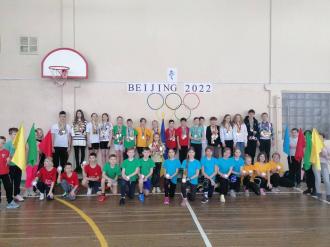 бесіда «Зупинимо СНІД, поки він не зупинив нас»;тиждень безпеки дорожнього руху «Стоп! Діти на дорогах!»;спортивні змагання «Ми активна молодь»;конференція «Мовчання – не вихід»;рольова гра «Ким я хочу стати».У класних журналах ведеться сторінка бесід із здобувачами освіти з циклу «Я обираю здоровий спосіб життя». Проводилися бесіди, лекції із залученням відповідних фахівців (практичного психолога, соціального педагога). Проводилися індивідуальні бесіди з батьками та здобувачами освіти.Всебічний та гармонійний розвиток  кожної особистості, творчий, інтелектуальний, духовний розвиток дітей та організацію дозвілля школярів забезпечували гуртки та секції в         ХЛ № 149:гурток «Влучний стрілець», керівник Балабай В.О. (30 осіб);гурток «Юні квітникарі», керівник Безіна О.В. (30 осіб);секція з футболу, керівник Оби Оджимаду (26 осіб);гурток «Цікава економіка», керівник Машкін Д.В. (30 осіб);секція з таеквон-до, керівник Дубцов Т.В. (28 осіб);гурток євроклуб «Веселка», керівник Берестянер Є.В. (30 осіб);секція з волейболу, керівник Балабай Н.Т. (26 осіб);гурток «Підготовка до ДПА та ЗНО з фізики», керівник Фролова Н.О. (30 осіб).Основними напрямами роботи гуртків та секцій є туристсько-краєзнавчий, еколого-натуралістичний, науково-технічний,  фізкультурно-спортивний, військово – патріотичний, природничо-математичний.Питання щодо збереження життя та здоров'я здобувачів освіти,  попередження проявів булінгу, пропаганди здорового способу життя, відповідальності батьків за виховання дітей, попередження насильства у родині, оздоровлення здобувачів освіти систематично розглядалися на педагогічних радах,  на  нарадах при директорові, на  загальношкільних та класних батьківських зборах.Одним із важливих напрямків виховної роботи є родинно-сімейне виховання. Основними завданнями напрямку «Ціннісне ставлення до сім’ї, родини, людей» було формування моральної особистості (доброти, взаєморозуміння, милосердя, толерантності, культури спілкування), різнобічних духовних потреб та інтересів; виховання шанобливого ставлення до родини, поваги народних традицій і звичаїв, національних цінностей українського народу. З метою пропаганди позитивного іміджу сім`ї та її соціальної підтримки, формування культури сімейних стосунків, підвищення відповідальності  батьків за виховання дітей, проводяться різноманітні зустрічі, бесіди щодо популяризації  сімейного способу життя, формування національних сімейних цінностей з питань здорового способу життя та збереження репродуктивного здоров`я. У цьому напрямку в ХЛ № 149 протягом навчального року було проведено: усний журнал «Берегиня нашого дому»;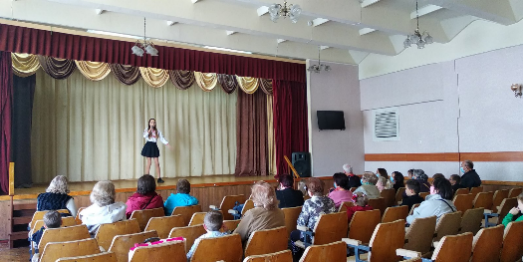 конкурс малюнків «дерево міцне корінням, а людина – родом»;перегляд електронних презентацій «родинне дерево»;майстер-клас із залученням батьків «А я роблю так…»;концерт «Милосердя і доброта – людства два крила». У напрямку «Ціннісне ставлення до природи, до праці», завданням  якого насамперед є формування почуття єдності з природою, свідомого ставлення та любові до неї, виховання господаря. Найбільш цікавими заходами цього напрямку були:районна онлайн-виставка-конкурс «Природа і фантазія»;конкурс дитячих малюнків «Бережи нашу планету»;конкурс листівок «У гармонії з природою»;конкурс електронних презентацій «Здоров’я довкілля – здоров’я людини»;онлайн-конференція «Проблеми екології мого міста»;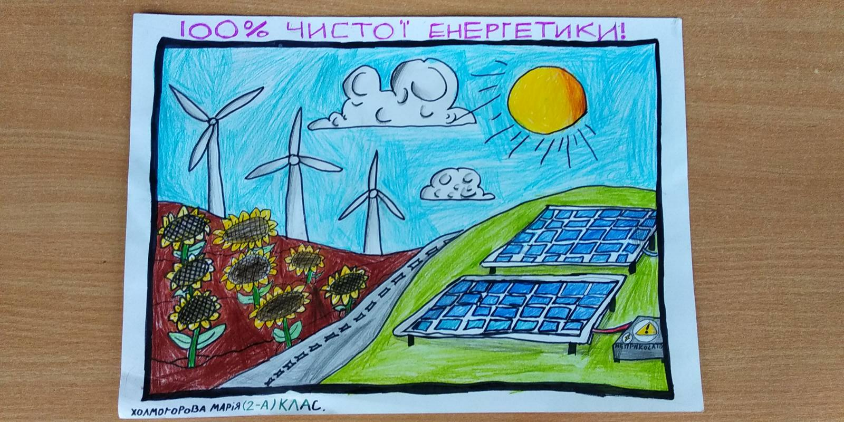 конкурс малюнків «Охорона праці очима дітей»;участь у міському конкурсі малюнків «Пригоди пінгвінів у Харкові» організований Харківським зоопарком;участь у XVІ ЕКО-ЕНЕРГО-КОНКУРСІ під девізом «УКРАЇНІ – ЗЕЛЕНИЙ КУРС!» - 2022 р. від ХМГО  «Енергія Миру»;фотовиставка «Наші маленькі улюбленці»;участь  у ІІ Міжнародному уроці доброти від благодійної організації Благодійний фонд «Щаслива лапа».	У ХЛ № 149 проводиться  робота, спрямована на  виховання  у  дітей  та  підлітків  бережливого ставлення до природи. 	Формування в здобувачів освіти різнобічних потреб самореалізації творчого потенціалу в різних сферах діяльності й спілкуванні, розвиток дитячих обдарувань через систему позаурочних форм роботи та ефективну взаємодію сім’ї та школи є основним завданням напрямку «Ціннісне ставлення до культури і мистецтва». Найбільш значущими заходами цього напрямку стали:конкурс на краще оформлення кабінетів «Фарби осені»; конкурс поробок, композицій «Моя фантазія, моя уява»;онлайн-виставка творчих робіт до Дня художника;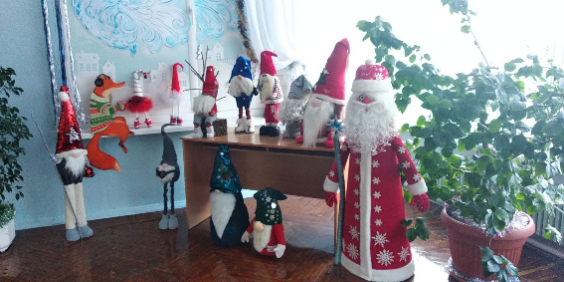 шоу-фестиваль «На порядку денному – таланти»;конкурс поробок «Зима – здійснення мрій»;онлайн-конкурс читців «Поезія весни»;конкурс відеопривітань «Вітаємо з весною»;онлайн-конкурс поробок «Зустрічаємо весну»;онлайн-конкурс творчих робіт «Барви Великодня»;святкові заходи до дня Святого Миколая;свято «Новорічний серпантин» та «Подорож до казки».Заходи у напрямку «Ціннісне ставлення особистості до суспільства і держави» було реалізовано відповідно до  основних нормативних документів, концепції національно-патріотичного виховання дітей та молоді та методичних рекомендацій щодо національно-патріотичного виховання у ЗЗСО, з метою залучення здобувачів освіти до активної соціально-громадянської діяльності,  формування правової культури, почуття патріотизму, любові до свого народу, його історії, культурних та історичних цінностей. Протягом 2021/2022 навчального  року здобувачі освіти ХЛ № 149  взяли участь у:всеукраїнській акції-флешмоб «Україна назавжи»;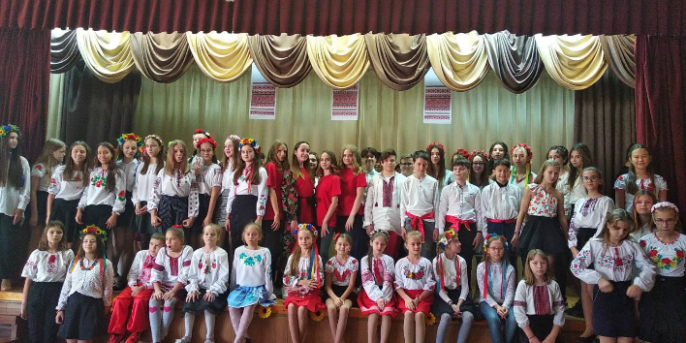 всеукраїнському конкурсі «Мир – мова щастя» від освітнього проєкту «НаУрок»;всеукраїнському конкурсі «Слово до слова» від освітнього проєкту «НаУрок»;всеукраїнській експедиції учнівської молоді «Моя Батьківщина – Україна»;всеукраїнському конкурсі «Захисники та захисниці України» від освітнього проєкту «НаУрок»;міському конкурсі творчих робіт вільного жанру «Присвята рідному місту» (районний етап);всеукраїнському конкурсі до Дня Гідності та Свободи від освітнього проєкту «НаУрок»;ХІІ Міжнародному мовно-літературному конкурсі учнівської та студентської молоді ім. Т. Шевченка ІІ (районний) етап;фестиваль екскурсоводів музеїв закладів освіти «Стежинами пам’яті» (районний етап);ХІІ Міжнародний мовно-літературний конкурс учнівської та студентської молоді ім. Т. Шевченка ІІ (районний) етап;всеукраїнському конкурсі до Дня Соборності України від освітнього проєкту «НаУрок»;міському проєкті  «Діти Харкова за мир!»;всеукраїнському інтернет-конкурсі «STAND WITH UKRAINE» від освітнього проєкту «НаУрок»;онлайн-проєкті  «Україна майбутнього»;всеукраїнському інтернет-конкурсі «Ми з України!» від освітнього проєкту «НаУрок»;виставка колажів «Ми є діти українські»;конкурс читців  «У серці кожної дитини живе любов до України»;свято української пісні «Пісня – душа народу»;гра-мандрівка «Перлини Харкова»;онлайн-флешмоб до Дня вишиванки «Українська вишиванка – світ краси і фантазії».	Протягом навчального року в ХЛ № 149 ведеться активна робота з батьківською громадою.  Були проведені  батьківські збори, під час яких розглядалися питання запобігання вживання дітьми алкогольних, наркотичних речовин, поширення пияцтва, наркоманії, правопорушень, проявів булінгу.	Проводяться психолого-педагогічні консультації для батьків. 	За ініціативи ДЮГО «Сходинки», при підтримці адміністрації ХЛ № 149 було проведено багато виховних заходів шкільного, районного,  міського, Всеукраїнського та Міжнародного  рівнів. 	Інформація з питань виховної роботи  висвітлюється та постійно оновлюється на сайті  ХЛ № 149 у розділі «Виховна робота». Всі бажаючі можуть отримувати відомості про новини, конкурси, акції, творчі справи, які проводяться у ліцеї. Фотогалерея містить світлини найцікавіших моментів шкільного життя. Матеріали вищезазначених сторінок сайту оновлюються систематично, мають добру змістовну наповнюваність. Відповідальна за роботу із сайтом – заступник директора з ВР Морозова О.В	Адміністрацією закладу здійснюється аналіз результативності участі здобувачів освіти ХЛ № 149 у конкурсах виховного спрямування різних рівнів. Виховна робота  у ХЛ № 149 знаходиться на високому  рівні та  потребує подальшого розвитку на новому етапі саморозвитку та вдосконалення.Робота педагогічного колективу з профілактики правопорушень та правового виховання проводилась згідно з річним планом роботи. Складено список здобувачів освіти з проблемними зонами у вихованні та поведінці. З ними протягом навчального року класні керівники проводять індивідуальну роботу.Плідно працює з такими здобувачами освіти практичний психолог: проводиться психодіагностика, індивідуальні бесіди, консультації з батьками тощо. Із здобувачами освіти ліцею проводиться робота з психологічної просвіти. Належна увага приділяється питанню щодо попередження скоєння насильства, катування та мордування дітей, темі булінгу. Це питання обговорюється на батьківських зборах, раді школи, педраді, методичному об’єднанні класних керівників. Практичним психологом проводиться анкетування з метою виявлення випадків скоєння насильства над дітьми в сім’ях, булінгу в класних колективах. Оновлені куточок «Права дитини», інформаційний стенд «Життя без насильства», «Ні булінгу». У бібліотеці ліцею оформлено куточок з відповідної тематики. Поповнено кабінет права та історії України. Класними керівниками та практичним психологом проводиться аналіз мікроклімату в сім’ях, які були вимушено переміщені з тимчасово окупованих територій та території зони ООС.Діяльність ХЛ № 149 спрямована на  створення сприятливих умов навчання дітей, комфортних для розвитку їх таланту і здібностей, створення методик, добір і виховання кадрів, які сприяють вихованню  особистості на основі практичного використання м’якої виховної технології педагогічної підтримки; надання можливостей для поглибленого вивчення дисциплін у профільних класах і в системі додаткової освіти, створення стимулів для занять науково-дослідницькою і пошуково-дослідницькою роботою, прояв своїх здібностей учнями як у навчальний, так і в позаурочний час.